DOKUMENTASI ARSIP KERJASAMA PRODI MANAJEMEN DENGAN GRFO AKSARASEMINAR NEW WAVE MARKETING 12 MEI 2018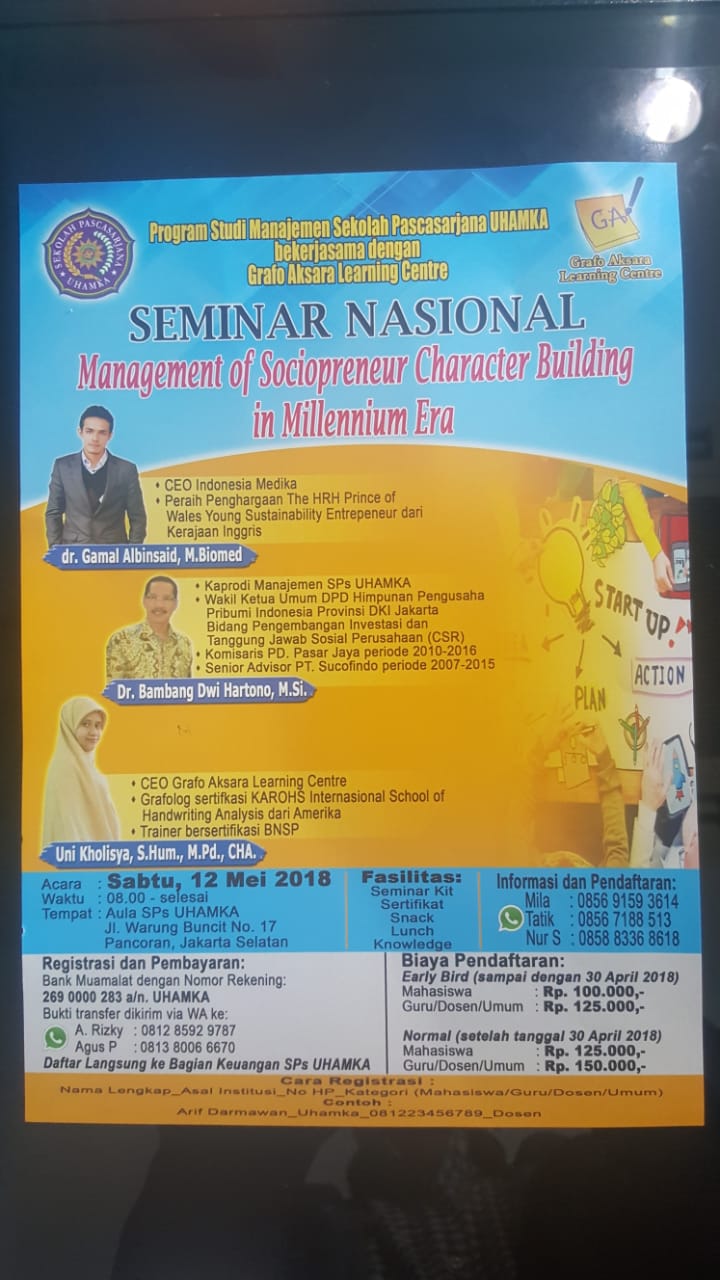 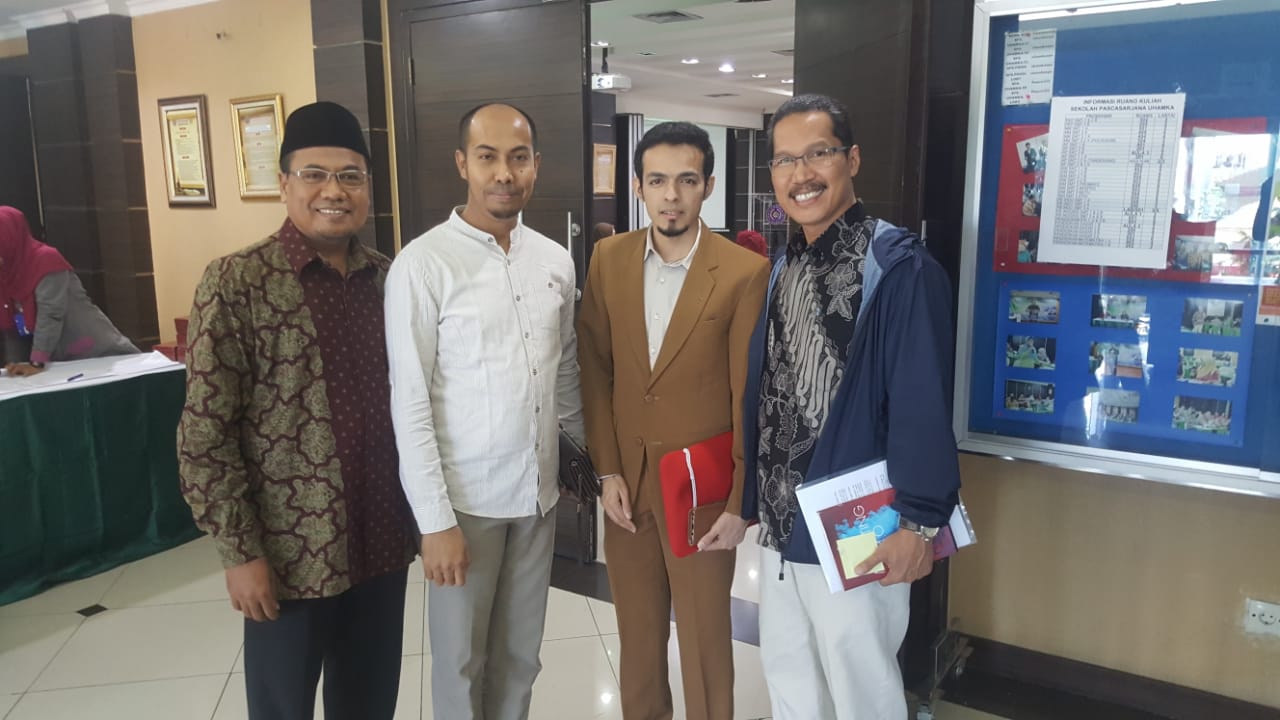 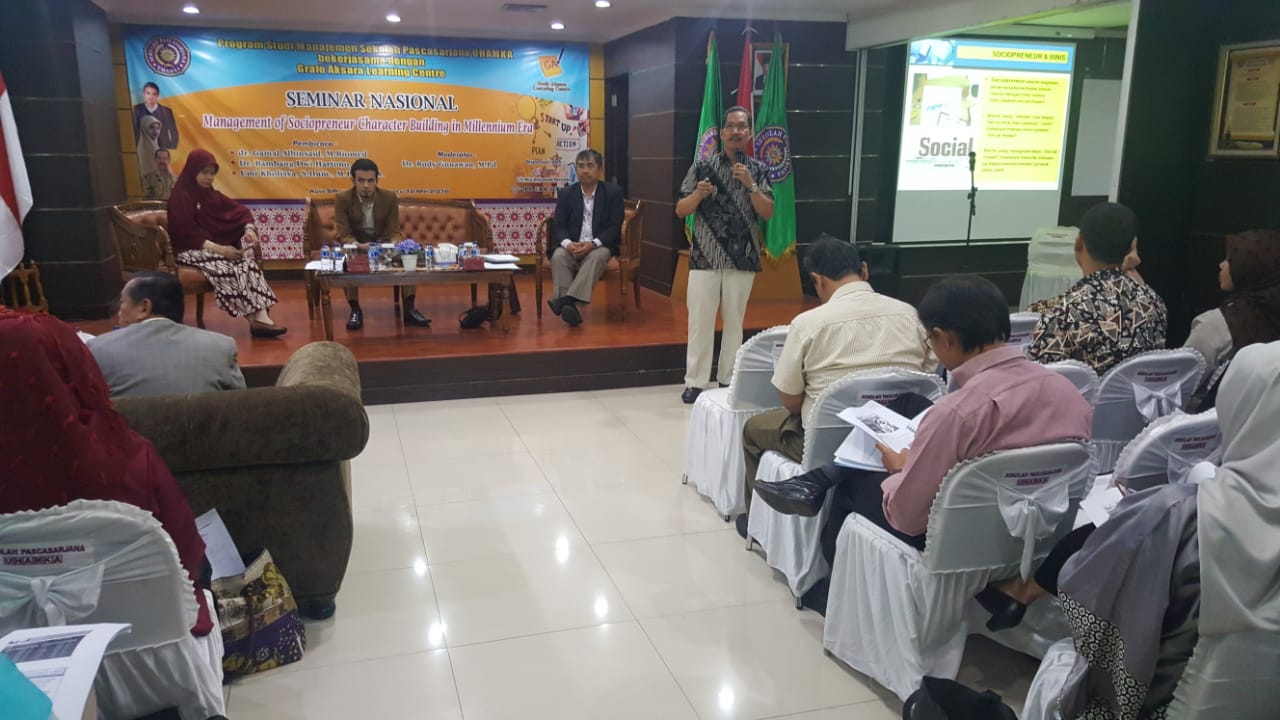 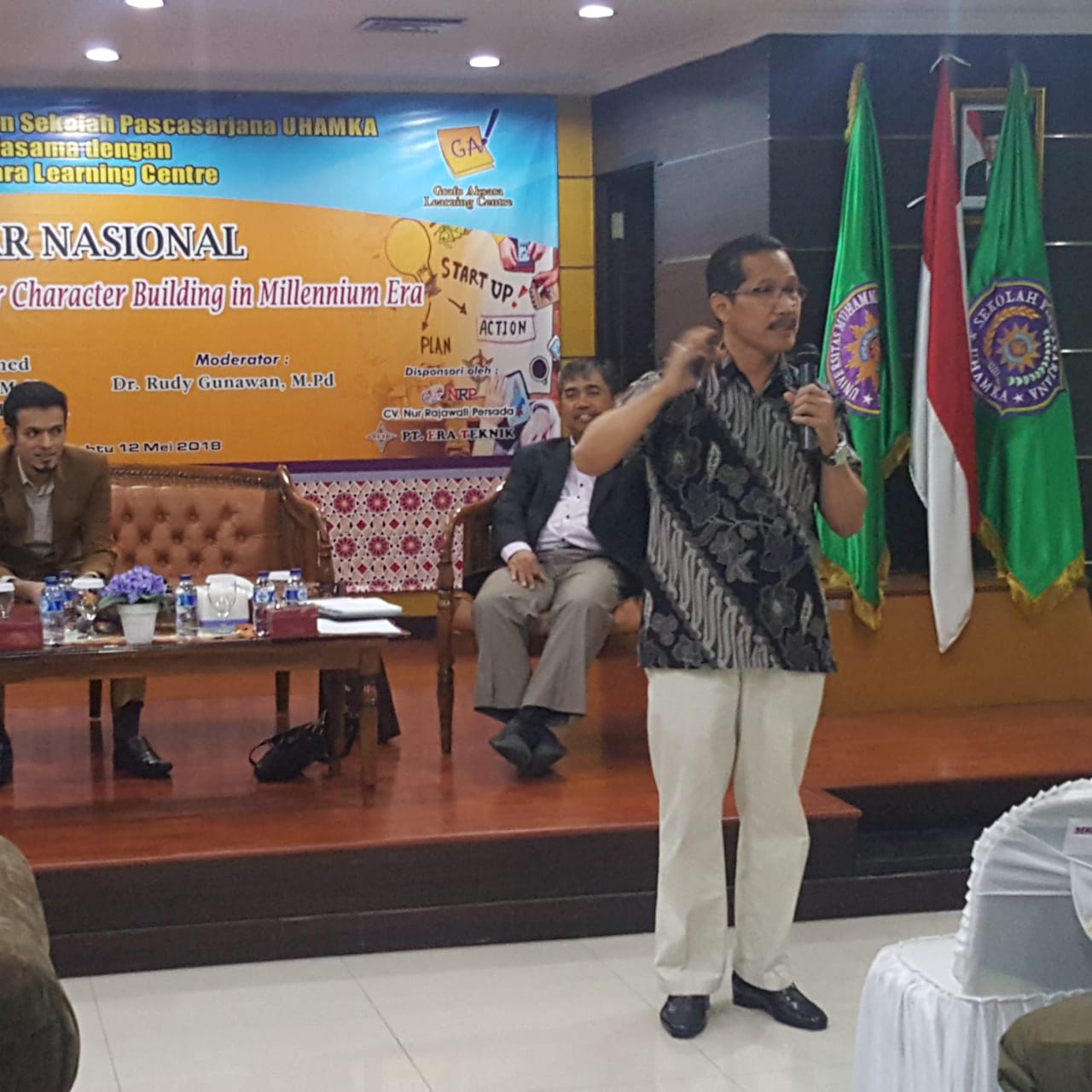 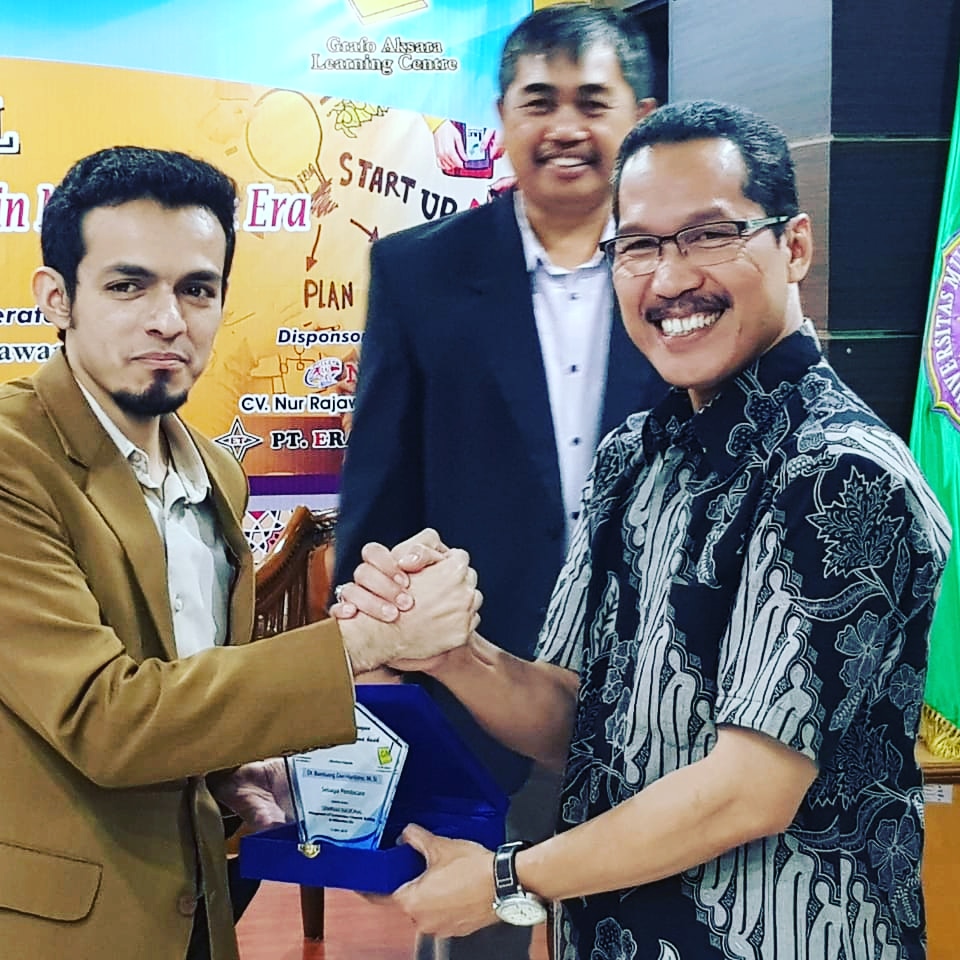 